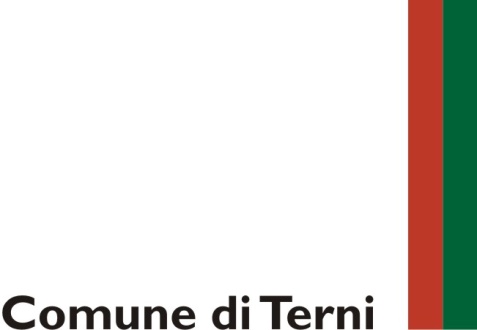 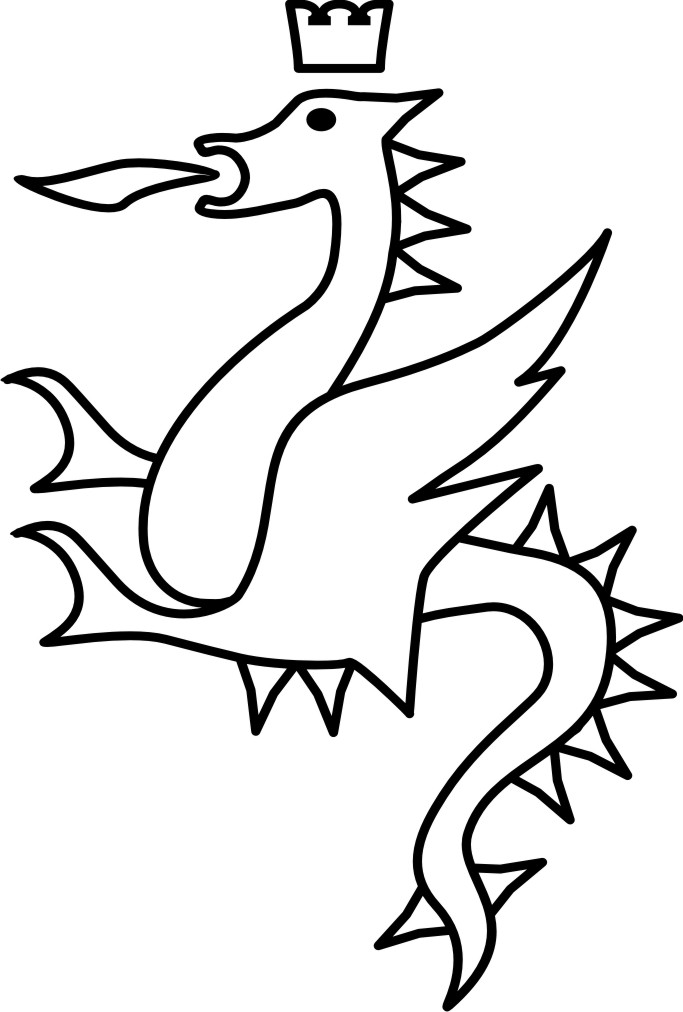 SCHEDA AVVISO PUBBLICO PER LA SELEZIONE DI ORGANISMI DI FORMAZIONE ANCHE ORGANIZZATI IN ASSOCIAZIONI TEMPORANEE DI IMPRESE (ATI) O DI SCOPO (ATS), COSTITUITE O COSTITUENDE– ACCREDITATI AI SENSI DELLA NORMATIVA REGIONALE PER L’ATTIVAZIONE DI TIROCINI EXTRACURRICULARI E PACCHETTI FORMATIVI DI BASE A FAVORE DI CITTADINI FACENTI PARTE DI NUCLEI FAMILIARI BENEFICIARI DI MISURE VOLTE AL CONTRASTO DELLA POVERTA’ E ALL’INCLUSIONE SOCIALE RESIDENTI NEI COMUNI DELLA ZONA SOCIALE N.10Allegato bCosti TIMBRO E FIRMA______________________________________________________________( in caso di ATI/ATS  la scheda deve essere sottoscritta da tutti i componenti)Proposta progettuale sinteticaDescrizione del progetto/intervento:Indicazioni per la compilazione: descrivere il progetto proposto indicando il suo inquadramento rispetto alle finalità generali dell’avviso. Specificare: - numero di tirocini extracurriculari attivabili con durata di sei mesi;- numero pacchetti formativi di base (max 24 ore) collegati ai tirocini extracurriculari svolti dal soggetto proponente;- elenco/numero dei contesti ospitanti disponibili ad accogliere i tirocini;- dichiarazione di disponibilità ad ospitare tirocini extracurriculari attivati dal Sistema SAL - Direzione Welfare del Comune di Terni, in tal caso specificare il numero di tirocinanti ospitabili ed il numero dei contesti ospitanti. Obiettivi specifici /output:Descrivere i principali obiettivi specifici che si intendono raggiungere mediante l’intervento proposto da intendersi come risultati tangibili.Articolazione operativa e attività:Descrivere le attività che si prevede di realizzare per conseguire gli obiettivi specifici prefissati ed eventualmente articolarle anche secondo una logica temporale.Descrivere la rete (Enti locali, ATI, ATS), le modalità di coinvolgimento e rispettivi compiti:Risultati attesi dall’intervento:Raccordo ed integrazione: disponibilità alla partecipazione attiva al tavolo di co-progettazione Dettaglio costi organizzativi             EuroTOTALE SPESE